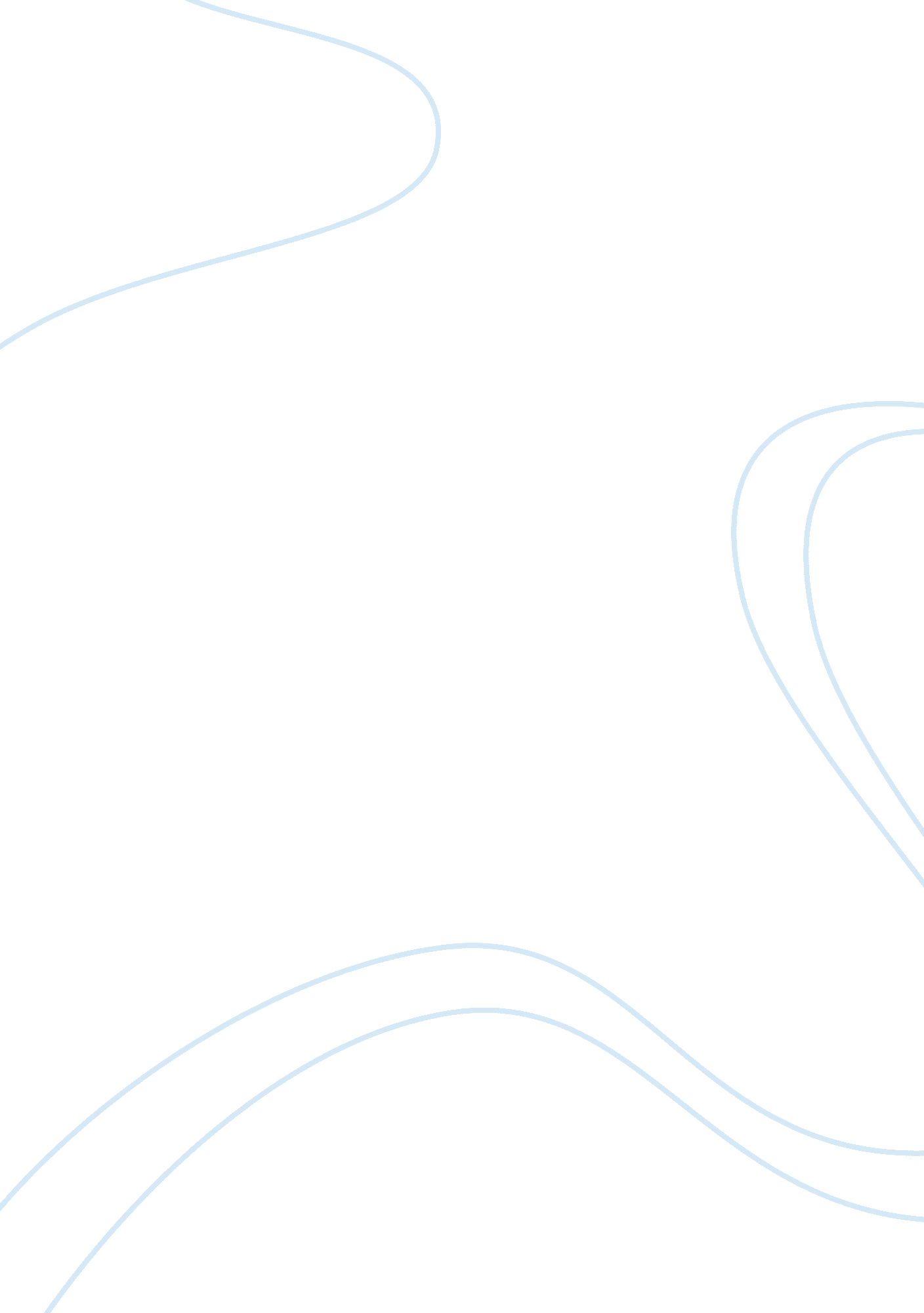 Why i want to get a masters degree in accountingEducation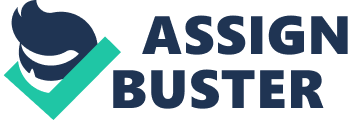 Admission Essay I am confident in myself that I have the necessary skills and experience to fulfil the requirements of achieving a master’s degree in accounting. This is basing on the significant experiences I have acquired previously in life. Throughout my upbringing, I have lived in a business environment since both my parents co-owned an auditing and accounting firm with other partners, apart from my father running a private family business in the parcel delivery sector. Early on in high school, I developed a liking for accounting. This was because I would spend some weekends and most of the school holidays at the parcel firm, especially in the accounting department as that is where my father spent his working hours. Although most of my activities at the firm were not payable, I initially participated in sorting parcels according to their geographical destinations and eventually started planning routes for dispatch and delivery teams. Soon that became a fulltime undertaking during all school holidays, after which my father started paying me allowances for my time in the office. During my first year after high school, I was not only managing the dispatch of parcels, but also doing debt collection, account management and credit control for a few clients that my father, who was also my supervisor, selected. After achieving over 90% of my set quarterly targets for two consecutive quarters, I was inspired to take a beginner’s course in accounts on part-time basis. 
One of the greatest achievements I realized at that period was not only managing and performing well in my tight part-time class schedule, but I also continued meeting my quarterly targets at the firm. My evening classes and daytime job were mutually beneficial because I learnt something new in class everyday that I would apply to work and at the same time learnt something practical at work that related to class work. While still balancing the two, I became proficient in theories and practice of financial accounting, auditing and business information systems. However, my most memorable achievement was the way I was able to transform the monetary attitudes most of the employees at the firm had. Although my father had run it for close to a decade, his commitment to his other job hindered him from making any significant changes to his own firm. Most of the employees were casuals, and the turnover was extremely high. With my accounting knowledge, I introduced for the first time in the firm the concept of a savings and credit society, to which I was unanimously elected as chairman and doubled as bookkeeper. I managed their finances proficiently, introduced them to investment schemes and the employee turnover reduced significantly. The lasting impact this achievement has on me is that, although I do not have an accounting master’s degree, I have already used the foundational knowledge and experience I have to make changes to a company and its employees. I, therefore, strongly believe that with a master’s degree from your reputable organization tailored for working professionals, I will be able to make positive changes not only to the society, but also professional accounting fraternity. 
Works Cited 
Case Western Reserve University (CWRU). Your Career Advances Here. . 2014. Web. 